3GPP TSG-RAN WG4 Meeting #111						                                       R4-2410280Fukuoka, Japan, May 20 – 24, 2024Agenda item:			7.14.3Source:	AppleTitle:	WF on R18 Further NR mobility enhancement - part 2Document for:	ApprovalCore part maintenanceIssue 1-2: applicability of validity check based on measurement obtained in CONNECTED mode before UE enters IDLE/INACTIVE modeAgreement:For the validity check, it is up to UE implementation whether/how to utilize the measurement which was performed during CONNECTED mode before UE enters IDLE/INACTIVE mode.No spec change for the above agreement.Performance partIssue 2-1: test scope of solution based on existing measurement for validity checkAgreement:RAN4 to introduce TC for non-EMR UE based on the understanding that RAN2 will define the corresponding signalling.RAN4 can discuss the CR for the TC, and the signaling in the TC is subject to RAN2 agreement. Issue 2-2: test purpose for solution based on existing measurement for validity checkAgreement:For EMR, TC will verify UE does not send measurement report which exceeds X second before paging reception.For non-EMR, TC will verifyUE send measurement report which is within X second before [paging reception].UE does not send measurement report which exceeds X second before [paging reception] if it is feasible for the testing.Issue 2-3: test configuration/procedure for solution based on existing measurement for validity checkAgreement: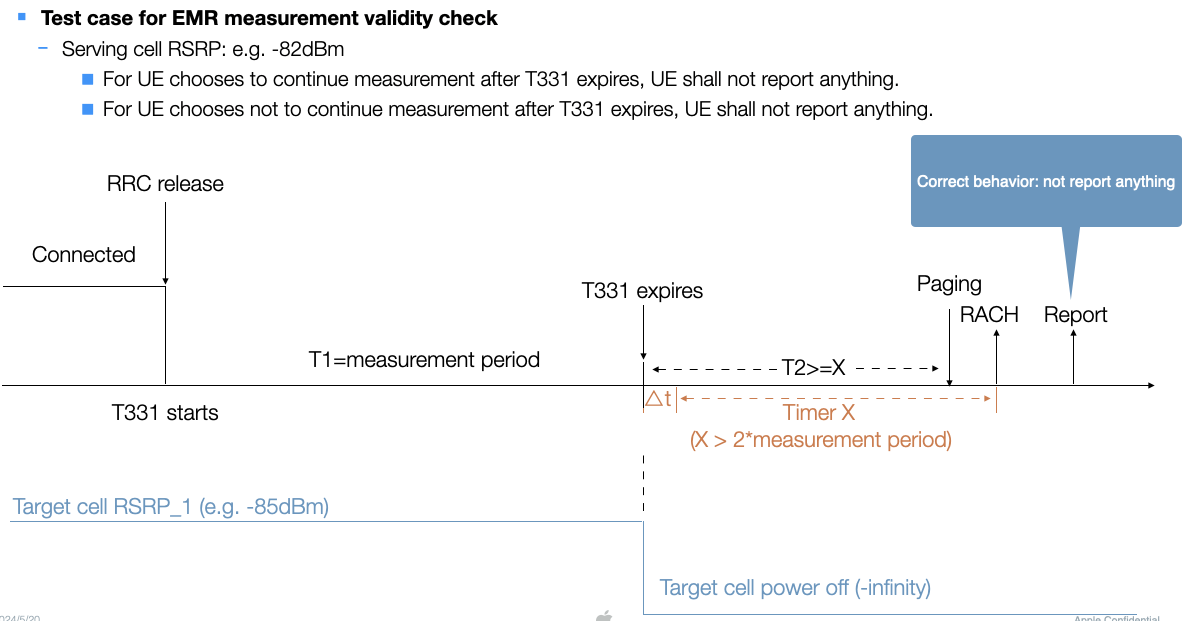 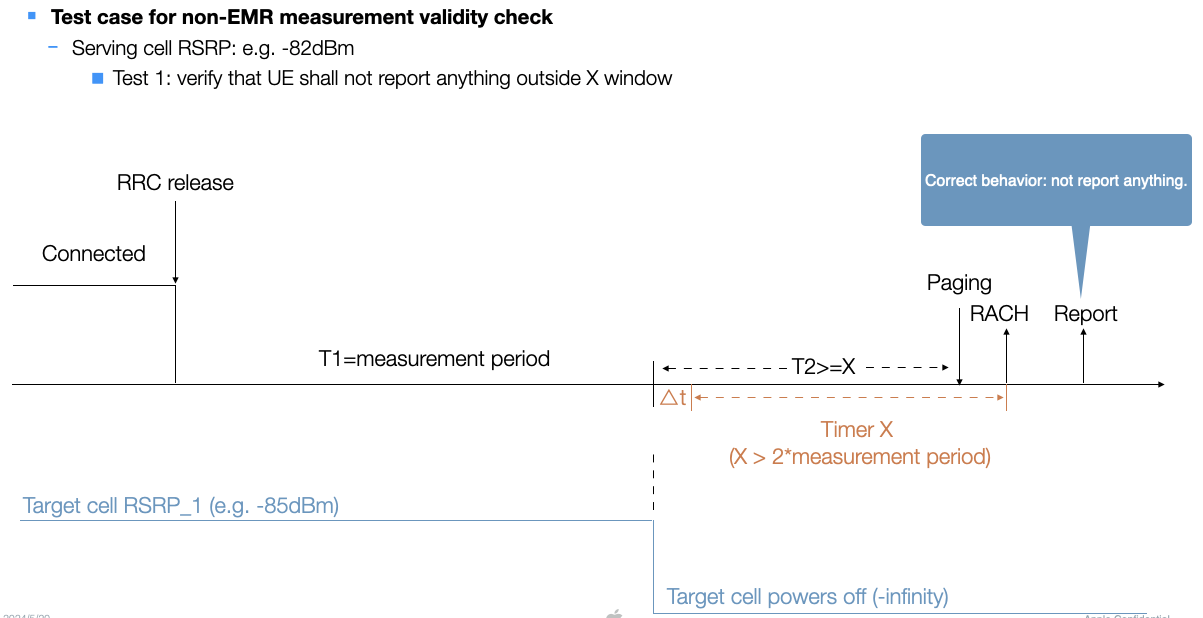 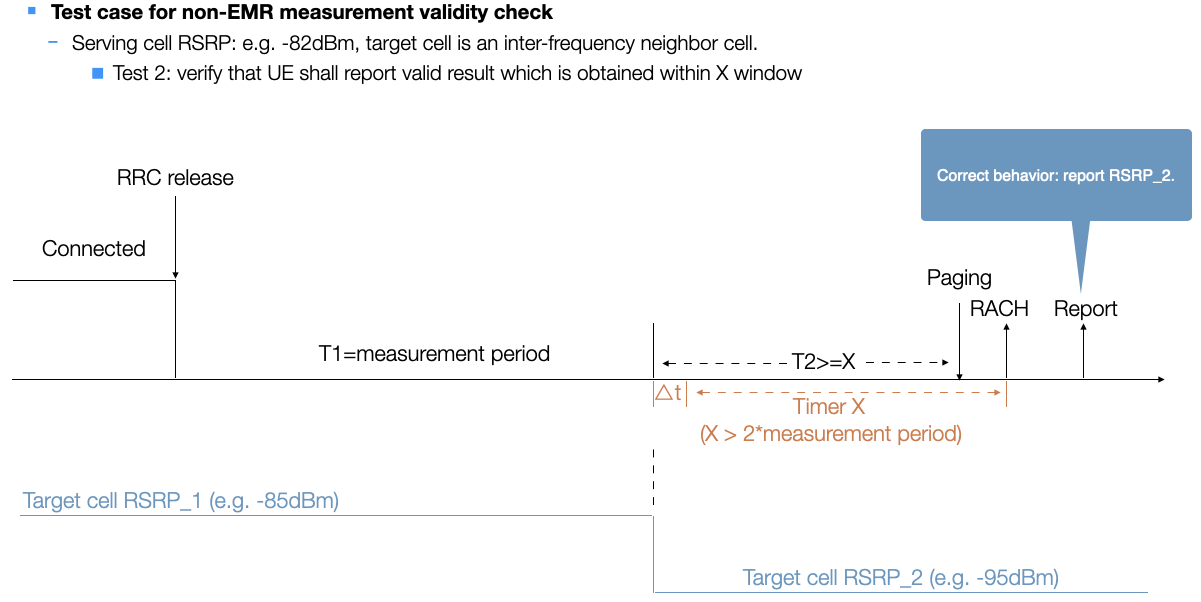 Issue 2-4: whether to define a test case where X is not configured Agreement:Timer X is always configured in all test cases for validity check.